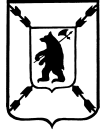                     Контрольно-счетный орган Пошехонского муниципального района                                                 РАСПОРЯЖЕНИЕ   от 20 декабря   2017 года                                                №  36       Об утверждении  плана работы на 2018год.          На основании  Федерального закона № 6 от 07.02.2011г «Об общих принципах организации деятельности контрольно-счетных органов субъектов РФ и муниципальных образований» и «Положения о Контрольно-счетном органе Пошехонского муниципального района», принятого решением Собрания депутатов Пошехонского муниципального района  от 07.10.2011 года № 239    1.  Утвердить план работы Контрольно-счетного органа Пошехонского муниципального района на 2018 год согласно приложению к настоящему Распоряжению.     Председатель     Контрольно-счетного органа     Пошехонского муниципального района                               Г.Н.Сидельникова                                                                                                                   Приложение №  1                                                                                                  к Распоряжению Председателя                                                                                                  Контрольно-счетного органа                                                                                                   Пошехонского муниципального района                                                                                                   от 20  декабря   2017г.  № 36                                                                                                             УТВЕРЖДАЮ                                                                                                   Председатель КСО ПМР                                                                                                     ___________Сидельникова Г.Н.                                                                                                   "20" декабря  2017года.     П Л А Н  РАБОТЫКонтрольно-счетного органа Пошехонского муниципального районана 2018 год.№п.п.Наименование мероприятияСрок (периодичность)проведениямероприятияСрок (периодичность)проведениямероприятияОтветственные за проведение мероприятияПримечаниеПримечаниеОрганизационно — методологическая   работаОрганизационно — методологическая   работаОрганизационно — методологическая   работаОрганизационно — методологическая   работаОрганизационно — методологическая   работаОрганизационно — методологическая   работаОрганизационно — методологическая   работа1.1 Подготовка отчета о  результатах деятельности  Контрольно-счетного  органа Пошехонского муниципального района  за 2017 год.1 квартал Сидельниоква Г.Н. Сидельниоква Г.Н.1.2Изучение нормативно-правовых актов, методических рекомендаций, решений представительных органов муниципальных образований района  и других законодательных документов.  в течении  годаСидельникова Г.Н.Виноградова Н.В.Сидельникова Г.Н.Виноградова Н.В.1.3 Взаимодействие со Счетной палатой Ярославской области по организационным, текущим и методическим вопросам,  связанным с  осуществлением  деятельности Контрольно-счетного органа.В течении  года Сидельникова Г.Н. Сидельникова Г.Н.1.4Предоставление  информации  Главе Пошехонского муниципального района о    результатах проведенных контрольных мероприятий и Председателю представительного  органа  МО.  В течении года Сидельникова Г.Н. Сидельникова Г.Н.1.5Участие в заседаниях Собрания депутатов Пошехонского муниципального района Постоянно в течении годаСидельникова Г.Н.Сидельникова Г.Н.1.6Взаимодействие с Прокуратурой Пошехонского района по предупреждению, выявлению и пресечению правонарушений при осуществлении внешнего муниципального финансового контроля.Постоянно в течении годаСидельникова Г.Н.Сидельникова Г.Н.1.7Повышение квалификации сотрудников КСО, в том числе по 44- ФЗ от 05 апреля 2013года «О контрактной системе в сфере закупок товаров, работ, услуг для  обеспечения государственных и муниципальных нужд»В течение года  постоянно.Сидельникова Г.Н.Виноградова Н.В.Сидельникова Г.Н.Виноградова Н.В.1.8Участие в заседаниях Совета контрольно-счетных органов Ярославской областив течение  годаСидельникова Г.Н.Виноградова Н.В.Сидельникова Г.Н.Виноградова Н.В.1.9Разработка стандартовв течение годаСидельникова Г.НСидельникова Г.Н1.10Разработка и подготовка проекта плана работы Контрольно-счетного органа на 2019год 4 кварталСидельникова Г.НСидельникова Г.Н                                                                 2. Экспертно -аналитическая работа                                                                 2. Экспертно -аналитическая работа                                                                 2. Экспертно -аналитическая работа                                                                 2. Экспертно -аналитическая работа                                                                 2. Экспертно -аналитическая работа                                                                 2. Экспертно -аналитическая работа                                                                 2. Экспертно -аналитическая работа2.1Подготовка заключения на проекты бюджетов муниципальных образований  на 2019год и плановый  период          2020-2021годы, а именно:-Пригородное  сельское поселение-Кременевское сельское поселение-Белосельское  сельское поселение- Ермаковское сельское   поселение -Городское  поселение Пошехонье- Пошехонский муниципальный районноябрь-декабрьСидельникова Г.Н.Виноградова Н.В.Сидельникова Г.Н.Виноградова Н.В.Сидельникова Г.Н.Виноградова Н.В.2.2 Внешняя проверка годового отчета об исполнении бюджетов за 2018год:-Пригородного сельского поселения-Кременевского сельского поселения-Белосельского  сельского поселения- Ермаковского сельского   поселения -Городского  поселения Пошехонье- Пошехонского муниципального районафевраль-майСидельникова Г.Н.Виноградова Н.В.Сидельникова Г.Н.Виноградова Н.В.Сидельникова Г.Н.Виноградова Н.В.                                                                      3.  КОНТРОЛЬНАЯ   РАБОТА                                                                                                                                      3.  КОНТРОЛЬНАЯ   РАБОТА                                                                                                                                      3.  КОНТРОЛЬНАЯ   РАБОТА                                                                                                                                      3.  КОНТРОЛЬНАЯ   РАБОТА                                                                                                                                      3.  КОНТРОЛЬНАЯ   РАБОТА                                                                                                                                      3.  КОНТРОЛЬНАЯ   РАБОТА                                                                                                                                      3.  КОНТРОЛЬНАЯ   РАБОТА                                                                3.1 Совместная проверка с КСП ЯО по предложению Счетной палаты РФ «Анализ  использования субвенций на осуществление полномочий по первичному воинскому учету на территориях, где отсутствуют военные комиссариаты, выделенных в 2016-2017годах».:-Белосельское сельское поселение,-Ермаковское сельское поселение,-Кременевское сельское поселение,-Пригородное сельское поселение.  2 кварталСидельникова Г.Н.Виноградова Н.В.Сидельникова Г.Н.Виноградова Н.В.Сидельникова Г.Н.Виноградова Н.В.3.23.33.43.53.6Совместная проверка с КСП ЯО«Проверка целевого и эффективного использования бюджетных средств, направленных на реализацию Губернаторского проекта «Решаем вместе» за 2017год-истекший период 2018года.:- Городское поселение Пошехонье,- Пригородное сельское поселение,- Белосельское сельское поселение,- Ермаковское сельское поселение,- МУ «Центр сохранения культуры ПМР»Проверка целевого и эффективного использования бюджетных средств за 2017год и истекший период 2018года в - МДБОУ Детский сад №7 «Улыбка» Проверка целевого и эффективного использования  бюджетных средств направленных на реализацию мероприятий МЦП «Повышение эффективности  управления муниципальной собственностью» в 2017г. и истекший период 2018года.Проверка целевого и эффективного использования  бюджетных средств направленных на реализацию мероприятий МП « Обеспечение качественными  коммунальными услугами населения и  энергосбережение  в Пошехонском муниципальном районе»Проверка по «Соблюдению порядка  управления и распоряжения  имуществом, находящимся в казне  Пошехонского муниципального района»3-4 кварталВ течении годаВ течении годаВ течении годаДекабрь 2017года- январь 2018годаСидельникова Г.Н.Виноградова Н.В.Сидельникова Г.Н.Виноградова Н.В.Сидельникова Г.Н.Виноградова Н.В.Сидельникова Г.Н.Виноградова Н.В.Сидельникова Г.Н.Виноградова Н.В.Сидельникова Г.Н.Виноградова Н.В.Сидельникова Г.Н.Виноградова Н.В.Сидельникова Г.Н.Виноградова Н.В.Сидельникова Г.Н.Виноградова Н.В.Сидельникова Г.Н.Виноградова Н.В.Сидельникова Г.Н.Виноградова Н.В.Сидельникова Г.Н.Виноградова Н.В.Сидельникова Г.Н.Виноградова Н.В.Сидельникова Г.Н.Виноградова Н.В.Сидельникова Г.Н.Виноградова Н.В.